gОбеспечение доступа в здание инвалидов и лиц с ОВЗ        Информация об обеспечении возможности получения образования инвалидами и лицами с ограниченными возможностями здоровья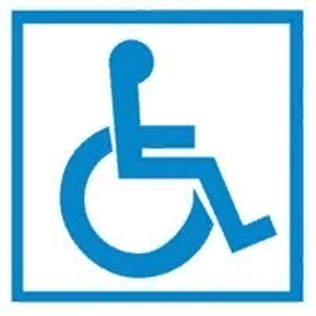          Получение детьми с ограниченными возможностями здоровья и детьми-инвалидами образования является одним из основных и неотъемлемых условий их успешной социализации, обеспечения их полноценного участия в жизни общества, эффективной самореализации в различных видах профессиональной и социальной деятельности.Информация об обеспечении возможности получения образования инвалидами и лицами с ограниченными возможностями здоровья          Получение детьми с ограниченными возможностями здоровья и детьми-инвалидами образования является одним из основных и неотъемлемых условий их успешной социализации, обеспечения их полноценного участия в жизни общества, эффективной самореализации в различных видах профессиональной и социальной деятельности.           В качестве основной целив области реализации права на образование детей с ограниченными возможностями здоровья в МБОУ  СОШ имени Героя Социалистического Труда С.Кокаева с.Хумалаг   рассматривается создание условий для получения образования всеми детьми указанной категории с учетом их психофизических особенностей.          Задачи:обеспечение условий для реализации прав обучающихся  с ОВЗ на получение бесплатного       образования;организация качественной коррекционно–реабилитационной работы с детьми с        различными формами отклонений в развитии;сохранение и укрепление здоровья обучающихся с ОВЗ на основе совершенствования образовательного процесса;создание благоприятного психолого-педагогического климата для реализации индивидуальных способностей  обучающихся  с ОВЗ;совершенствование системы кадрового обеспечения.Обеспечение доступав здания образовательнойорганизации инвалидов илиц с ограниченнымивозможностями здоровьяКонструктивные особенности зданий МБОУ  СОШ имени Героя Социалистического Труда С.Кокаева с.Хумалаг   предусматривают наличие подъемников, других приспособлений, обеспечивающих доступ инвалидов и лиц с ограниченными возможностями здоровья (ОВЗ).          Вход в образовательное учреждение   оборудован пандусом.   При необходимости инвалиду или лицу с ОВЗ для обеспечения доступа  в здание образовательной организации будет предоставлено  сопровождающее лицо.Условия обучения инвалидов и лиц с ограниченными возможностями здоровья.       Инвалиды и лица с ОВЗ небольшой и средней степени тяжести участвуют в образовательном процессе на общих основаниях.
       Для обучающихся с ОВЗ используются специальные адаптированные  образовательные программы начального общего и основного общего образования для обучающихся  с ограниченными возможностями здоровья, методы обучения.       Адаптированная  программа разрабатывается с учётом особенностей развития ребенка, основной целью является коррекция нарушений развития и  коррекция нарушений социальной адаптации.        Разработкой адаптированной программы школа занимается самостоятельно. Основой для разработки адаптированной программы является ФГОС.
Формы работы:Индивидуализация образовательного процесса детей с ОВЗ.Целенаправленность развития способности данной категории обучающихся на взаимодействие и коммуникацию со сверстниками.Развитие и выявление способностей детей с ОВЗ посредством секций, кружков, клубов и студий, а также организации общественно полезной деятельности, включая социальную практику, используя при этом возможности существующих образовательных учреждений дополнительного обучения.Вовлечение обучающихся с ограниченными возможностями здоровья в допустимые им творческие и интеллектуальные соревнования, проектно-исследовательскую деятельность и научно-техническое творчество          При наличии медицинских показаний и соответствующих документов (справка — заключение ВКК) для инвалидов и лиц с ограниченными возможностями здоровья может быть организовано индивидуальное обучение на дому.
         Педагоги прошли курсы повышения квалификации по вопросам организации образовательного пространства обучающихся с ОВЗ.Условия питания инвалидов и лиц с ограниченными возможностями здоровья.        Оборудование и персонал пищеблока зданий  МБОУ  СОШ имени Героя Социалистического Труда С.Кокаева с.Хумалаг   покрывают потребность обучающихся в горячем питании (горячий обед).        Обучающиеся начальных классов (1-4 кл.)  и дети-инвалиды, лица с ОВЗ, дети из малоимущих, многодетных  семей  получают питание. Создание отдельного меню для инвалидов и лиц с ОВЗ не практикуется.Условия охраны здоровья инвалидов и лиц с ограниченными возможностями здоровья        Здание  МБОУ  СОШ имени Героя Социалистического Труда С.Кокаева с.Хумалаг   оснащено противопожарной звуковой сигнализацией, информационным табло, необходимыми табличками и указателями с обеспечением визуальной и звуковой информацией для сигнализации об опасности.         Для оказания доврачебной первичной медицинской помощи и проведения профилактических осмотров, профилактических мероприятий различной направленности, иммунизации, первичной диагностики заболеваний, оказания первой медицинской помощи в школе функционирует медицинский кабинет.           Медицинский кабинет оснащён оборудованием, инвентарем и инструментарием в соответствии с СанПиН 2.1.3.2630–10.            На основании заключённого договора медицинское сопровождение обучающихся  школы осуществляет школьная  медсестра.Доступ к информационным системам и информационно- коммуникационным сетям       Особые условия доступа к информационным системам и информационно-коммуникационным сетям для инвалидов и лиц с ОВЗ могут быть предоставлены при работе с официальным сайтом  МБОУ  СОШ имени Героя Социалистического Труда С.Кокаева с.Хумалаг   и с другими сайтами образовательной направленности, на которых существует версия для слабовидящих.
        Имеются мультимедийные средства, оргтехника, компьютерная техника, аудиотехника (акустические усилители и колонки), видеотехника (мультимедийные проекторы, телевизоры), электронные доски, документ-камеры.
        Специальные технические средства обучения коллективного и индивидуального пользования для инвалидов и лиц с ОВЗ отсутствуют.